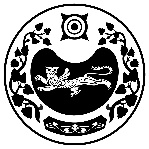 РОССИЯ ФЕДЕРАЦИЯЗЫ		             	 РОССИЙСКАЯ ФЕДЕРАЦИЯ	ХАКАС РЕСПУБЛИКАЗЫ			     	 РЕСПУБЛИКА ХАКАСИЯАFБАН ПИЛТIРI 					      	УСТЬ-АБАКАНСКИЙ РАЙОН                                                                МОСКОВСКАЙ ААЛ ЧОБIНIН		      		АДМИНИСТРАЦИЯУСТАF ПАСТАА				                  МОСКОВСКОГО СЕЛЬСОВЕТАП О С Т А Н О В Л Е Н И Е от «09» марта 2022 г.                                                                            		№ 10-п            					с. МосковскоеОб утверждении положения о порядке информирования населения об установке дорожного знака или нанесения об установке дорожного знака или нанесения разметки на автомобильных дорогах местного значения на территории муниципального образования Московского сельсоветаВ соответствии с Федеральным законом от 06.10.2003 № 131-ФЗ «Об общих принципах организации местного самоуправления в Российской Федерации», Федеральным законом от 10.12.1995 № 196-ФЗ «О безопасности дорожного движения», руководствуясь Уставом муниципального образования Московского сельсовета Усть-Абаканского района Республики ХакасияПОСТАНОВЛЯЮ:1. Утвердить Положение о порядке информирования населения об установке дорожного знака или нанесения разметки на автомобильных дорогах местного значения на территории муниципального образования Московского сельсовета Усть-Абаканского района Республики Хакасия согласно приложению.2. Настоящее постановление разместить в сети «Интернет» на официальном сайте муниципального образования Московского сельсовета Усть-Абаканского района Республики Хакасия.3. Контроль за исполнением настоящего постановления оставляю за собой.Глава Московского сельсовета							А.Н. Алимов Приложениек постановлению Администрациимуниципального образования Московского сельсоветаот «09» марта 2022 г. № 10ПОЛОЖЕНИЕо порядке информирования населения об установке дорожногознака или нанесения разметки на автомобильных дорогахместного значения на территории муниципального образования Московского сельсовета Усть-Абаканского района Республики Хакасия1. Порядок информирования населения об установке дорожного знака или нанесения разметки на автомобильных дорогах местного значения муниципального образования Московского сельсовета Усть-Абаканского района Республики Хакасия (далее - Порядок) разработан в целях обеспечения безопасности дорожного движения на автомобильных дорогах местного значения на основании Федерального закона от 06.10.2003 № 131-ФЗ «Об общих принципах организации местного самоуправления в Российской Федерации», а также в целях реализации части 3 статьи 21 Федерального закона от 10.12.1995 № 196-ФЗ «О безопасности дорожного движения».2. Задачами настоящего Порядка являются: охрана жизни, здоровья и имущества граждан, защита их прав и законных интересов, а также защита интересов общества путем предупреждения дорожно-транспортных происшествий, снижения тяжести их последствий на автомобильных дорогах местного значения в границах муниципального образования Московского сельсовета Усть-Абаканского района Республики Хакасия.3. Не позднее чем за двадцать дней до установки дорожного знака или нанесения разметки, запрещающих въезд всех транспортных средств в данном направлении (знак 3.1), остановку или стоянку транспортных средств (знаки: 3.27, 3.28, 3.29, 3.30) либо обозначающих дорогу или проезжую часть с односторонним движением либо выезд на такую дорогу или проезжую часть (знаки: 5.5, 5.7.1, 5.7.2), граждане информируются о введении соответствующего запрета и (или) изменении схемы организации дорожного движения, а также о причинах принятия такого решения на автомобильных дорогах местного значения муниципального образования Московского сельсовета Усть-Абаканского района Республики Хакасия.4. Информирование осуществляется в установленные пунктом 3 настоящего Порядка сроки посредством:- размещения информации на официальном сайте Администрации муниципального образования Московского сельсовета Усть-Абаканского района Республики Хакасия в информационно-телекоммуникационной сети «Интернет»;- размещения информации на информационных стендах (табло) непосредственно на дороге вблизи от места установки соответствующих дорожных знаков или нанесения разметки;- опубликования информации в (наименование средства массовой информации).5. В качестве дополнительных источников информирования могут использоваться иные источники, в том числе печатные и телевизионные средства массовой информации.